Qualifications:   The Department of Business Law invites applications for a tenure-track position at the Assistant Professor level. J.D. from an ABA-accredited law school and admission to the bar at time of appointment required. Candidates must demonstrate significant and substantial experience in the practice of law. Candidates must demonstrate the ability to teach, mentor, and advise students from diverse backgrounds. In addition, previous experience and proven excellence in teaching law or related courses at the university level, a history of scholarly research and publications, and business experience are highly desirable. M.B.A. or other graduate degree in business or economics from an accredited college or university, law-review membership, and experience as a law clerk at the appellate level are also highly desirable. At time of appointment, the candidate must meet and must continue to maintain current AACSB International “Scholarly Academic” standards of qualification throughout their tenure.  Candidates must demonstrate a commitment and ability to teach, mentor and work with a diverse student population. At time of appointment, the successful candidate, if not a U.S. citizen, must have authorization from the Bureau of Citizenship and Immigration Services to work in the United States.Responsibilities:  The position involves teaching both undergraduate and graduate-level courses in business law, business ethics, real estate and/or related business areas. Faculty members are expected to employ a variety of teaching strategies to enable students to think analytically and to communicate effectively. Law courses are taught using the Socratic method with its goal of participatory learning and the development of reasoning skills. Additionally, faculty members are expected to engage actively in research and publication in their areas of primary teaching responsibility and provide service to the University and the community.The successful candidate will be held to the standards and requirements of the college and department in which he/she is housed for recommending tenure and promotion. Application Deadline: Screening of applications will begin October 1, 2019. Priority will be given to applicants who meet the screening deadline; however, the position will remain open until filled.How to Apply:Applicants must submit a letter of application describing how they satisfy the qualifications listed above, curriculum vitae, and three current letters of recommendation to the Interfolio application web address below. In later phases of the search process, applicants may be requested to provide verification of terminal degrees, licenses and certificates. This institution is using Interfolio’s ByCommittee to conduct this search. Applicants to this position receive a free Dossier account and can send all application materials, including confidential letters of recommendation, free of charge to:  http://apply.interfolio.com/64874 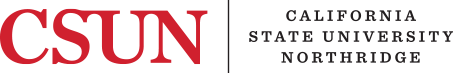 FACULTY POSITION ANNOUNCEMENT
TENURE-TRACK    	(formerly AA-1)Department: Business LawFaculty Hire Number: 20-05Effective Date of Appointment: August 19 2020(Subject to Budgetary Approval)	Rank:     Assistant ProfessorSalary: Dependent upon qualificationsAbout the University:One of the largest universities in the country, California State University, Northridge (CSUN) is an urban, comprehensive university that delivers award-winning undergraduate and graduate programs to nearly 40,000 students annually and counts more than 330,000 alumni who elevate Southern California and beyond. Since its founding in 1958, CSUN has made a significant and long-term economic impact on California, generating nearly $1.9 billion in economic impact and more than 11,700 jobs each year. The LAEDC recognized CSUN as its 2015 Eddy Award winner for its positive economic impact. Serving more students on Pell Grants than any other institution in California, CSUN is also a social elevator and one of the most diverse universities in the country. CSUN ranks 13th in awarding bachelor’s degrees to historically underrepresented students and enrolls the largest number of students who are Deaf and hard of hearing of any U.S. state university. The journal Nature recently named CSUN a Rising Star for scientific research, and the NSF ranks CSUN in the top five nationally among similar institutions for graduates who go on to earn doctorates in the sciences. CSUN is where individuals rise. And through them, so does Greater Los Angeles and beyond.About the College:The David Nazarian College of Business and Economics is one of largest business schools in the nation and is accredited by AACSB International, the highest standard in business and management education. We offer a variety of outstanding academic programs, including undergraduate programs in accountancy, business administration, economics, finance, information systems, management, and marketing. Many of our most capable undergraduate students enroll in our honors program as recognition of their demonstrated academic success and as a program to encourage their continued academic growth. For more information, visit the college website at www.csun.edu/busecon. About the Department:The Department of Business Law offers an option in Real Estate and an option in Business Law within the Bachelor of Business Administration major along with minors in Business Law, Real Estate, and Business Ethics. In addition, the Department serves approximately 7,000 David Nazarian College of Business and Economics students and nearly 40,000 University students through its undergraduate and graduate courses. The Department’s curriculum and service requirements integrate theoretical knowledge and practical skills to solve real-life problems facing individuals, organizations, and institutions within our community and society at large. For more information, visit the department website at http://www.csun.edu/blaw.CSUN’s Commitment to You:CSUN is committed to achieving excellence through teaching, scholarship, learning and inclusion. Our values include a respect for all people, building partnerships with the community and the encouragement of innovation, experimentation and creativity. CSUN strives to cultivate a community in which a diverse population can learn and work in an atmosphere of civility and respect. CSUN is especially interested in candidates who make contributions to equity and inclusion in the pursuit of excellence for all members of the university community.For more information about the University, visit: http://www.csun.eduGeneral Information:In compliance with the Annual Security Report & Fire Safety Report of Campus Security Policy and Campus Crime Statistics Act, California State University, Northridge has made crime-reporting statistics available online here. Print copies are available by request from the Department of Police Services, the Office for Faculty Affairs, and the Office of Equity and Diversity.The person holding this position may be considered a 'mandated reporter' under the California Child Abuse and Neglect Reporting Act and is required to comply with the requirements set forth in CSU Executive Order 1083 as a condition of employment.A background check (including a criminal records check) must be completed satisfactorily before any candidate can be offered a position with the CSU. Failure to satisfactorily complete the background check may affect the application status of applicants or continued employment of current CSU employees who apply for the position.CSUN is an Equal Opportunity Employer and prohibits discrimination on the basis of race, color, ethnicity, religion, national origin, age, gender, gender identity/expression, sexual orientation, genetic information, medical condition, marital status, veteran status, and disability. Our nondiscrimination policy is set forth in CSU Executive Order 1096. Reasonable accommodations will be provided for applicants with disabilities who self-disclose by contacting Faculty Affairs at (818) 677-2962.